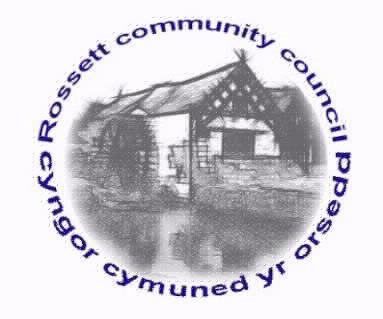 Rossett Community CouncilMeeting on Wednesday 18th September 2019MINUTES
Declarations of InterestMembers were reminded that they should declare the existence and nature of any personal and or prejudicial interest in the business of this meetingPresent: Councillors : Cllr. A Parrington (Chair), Cllr. B Cleaver, Cllr. J Fortune, Cllr J Pretsell, Cllr P Morris, Cllr. P Roberts, Cllr H Jones and Cllr M Woods.Other:  Mr David Green, Ms Zia Thompson, Ms Alison Thompson and Mr Richard Wallace178.	Apologies for absence:   Cllr H Maurice-Jones, Cllr T Sexton, Cllr A Steven, Cllr M Gledhill, Cllr L Todd and Cllr C Parker.179.	Declarations of InterestDeclarations of interest were made by:Cllr B Cleaver regarding any issues pertaining to the Park Warden due to personal association.Cllr P Roberts regarding any planning issues due to a conflict of interest.180.	Approval of the Minutes of 21st August 2019.181.	Police ReportCllr Parrington reviewed the Crime Report for August 2019:Anti-Social Behaviour Issues/Trends:ASB Nuisance – Youths refusing to leave a house party on Harwoods LaneASB Nuisance – Noise complaint from a house party on Darland ViewASB Nuisance – Youths causing a disturbance on Station RoadASB Personal – Youths causing an issue in the alleyway behind Williams Way/Co-operative StoreCrime Issues/TrendsNo crimes182.	Representation's from General PublicMr David Green reported that the storm drains on Harwoods Lane remained outstanding yet he had seen WCBC emptying those along Chester Road which he didn’t feel were a priority.  Cllr Jones confirmed that as per the works schedule WCBC were working in the area, prioritising those on the main Highway first.  They had completed Chester Road last week and Harwoods Lane was scheduled for next week.  Mr Green confirmed he was satisfied with this response.Ms Alison and Zia Thompson and Mr Richard Wallace reported that the Village Festival had gone well and they were grateful for the support they had received on the day.  The Festival Committee will be meeting on 15th October to discuss how the event will move forward but they are always looking for new ways to recruit support/volunteers.  Cllr Parrington suggested more regular attendance at RCC meetings to see what assistance can be offered.  It was agreed that the Festival committee would make contact after their meeting to confirm the next steps.Ms Alison and Zia Thompson, Mr Richard Wallace and Mr David Green then left the meeting.183.	Matters ArisingStorm Drains – This had been discussed earlier in the meeting.Cooks Bridge – Cllr Jones reported that he had been forwarded a copy of the last inspection of the ‘old Cook’s bridge’ on Cox Lane.  As this is a Grade 1 listed structure (officially known as Pont Allington) it was on a two year rolling inspection schedule.  The last inspection was in May 2018 and listed the structure as ‘sound’.Chester Road/Holt Road junction – Cllr Morris raised concern over the time that it was taking to complete the works on Chester Road.  WCBC had stated they would revisit the traffic problems around the Green once the Chester Road works had been completed however, this area was very much a cause for concern. It was discussed if the original plan could be re-visited.  Whilst it had not been supported in writing it had at the public meeting and it was felt that if the process been better understood, support would have been forthcoming.  It was agreed that contact should be made initially with Mr David Hesketh to express concern over the length of time the works on Chester Road were taking.  Action:  Clerk to send letter.Planning – Cllr Cleaver expressed that he did not feel he was the most appropriate member to lead the Planning Committee and Cllr Morris was happy to take his place.  This change of membership was agreed.184.	Matters DiscussedHwb Yr Orsedd Budget – The Clerk reported that meetings were progressing for the Community Hub project and they were at the stage of registering the organisation.  For this there would be a charge but the organisation did not currently hold any funds.  The Community Council had originally set aside a budget of £3,000 and of this £646 was unused.  The Community Hub Board were therefore asking for this money to be released for their use.  Contact would also be made with Cadwyn Clwyd to ascertain if the outstanding funds from themselves could also be utilised.  Cllr Jones raised the issue of Council permission for the plot.  The Clerk confirmed that contact had been made with the Planning Department regarding potential changes to the building and the Council had signed over the building to the Community Council a number of years ago.  The covenants for the land had been reviewed and it was not felt that the potential changes would cause any issues with the covenants.  Cllr Jones felt legal advice should be sought to clarify the situation. Cllr Parrington proposed that the funds of £646 be released for the projects use and that should include getting legal advice regarding the covenants.  This was unanimously agreed.  Action:  Clerk to report back to Community Hub project.Christmas Tree Light Switch On – The Clerk confirmed that St Peters School had proposed a date of Thursday 28th November for this event.  This date was agreed and arrangements would commence at the next Recreational/Parks meeting scheduled for next week.  Cllr Parrington reported that he had a contact that had offered to supply the Christmas Tree so he would follow that up.  Action:  Clerk to confirm date with School and Cllr Parrington to source tree.Burton CCTV IT – The Clerk explained that when the CCTV had been upgraded at Burton new IT had not been purchased for North Wales Police as it was to be pursued if they already had suitable equipment.  Following several conversations it appeared they didn’t and there was now an issue in another area where their IT equipment was no longer suitable.  The Clerk had therefore made contact with them (Abenbury) to see if they were interested in jointly purchasing IT which would suffice to allow NWP to directly download from both CCTV systems.  The original costs for the IT had been £400.  It was agreed that the Clerk should proceed with the joint purchase with a £200 contribution.  Action:  Clerk to pursue joint purchase of CCTV IT.Donations – The Clerk reported that donations from the Community Council were usually advertised in September. A budget of £5,150 had been set aside as part of the precept.  It was agreed that the application window should now be advertised and these would then be collated by the Finance Committee with recommendations submitted to the main meeting in November.  Action:  Clerk to advertise donations application process and inform Community Councillors when it’s available on the website.Tree Donation – The Clerk reported that an email had been received from the secretary of the WI advising that the WI Federation are running a Tree Project offering the supply of trees.  As the Community Council were hoping to plant some additional trees within the playground it was agreed that this offer should be accepted.  Action:  Clerk to liaise with Rossett WI.185.	ReportsCounty Councillor Jones’ ReportCllr Jones reported that he was currently spending a great deal of time involved in planning issues relating to Holt Road/J10 appeal and resubmission of application along with the LDP2.  Discussions were on-going with Arriva regarding the re-zoning of the fare structure but WCBC had confirmed they have no powers to stop Arriva making these changes.  This would now be raised at the Regional Transport Meeting.  Cllr Fortune asked if this affected concessionary fares which Cllr Jones confirmed it didn’t however, due to a change in the system for concessionary fares, all applicants would need to reapply for passes before 31st December 2019.Cllr Jones reported that the non operational speed awareness signs were being pursued to get them operational asap.Clerk's ReportThe Clerk had previously distributed her report for Councillor's information.186.	Planning Applications P/2018/0582 – Broad Oak Farm, Llyndir Lane, Rossett – Two-Storey Extension and Erection of Garage/Car-port – No objections.P/2019/0635 – Trevalyn Hall, Darland Lane, Rossett – Construction of Stables to Include Loose Boxes, Tack Rooms and Hay Feed Store and Construction of Menage – No objections.P/2019/0681 – Darland Croft, Darland Lane, Rossett – Change of Use of Implement/Tractor Store to a Research and Development Office/Workshop (B1 Use) Including Extension to Existing Dwelling – No objections.P/2019/0702 – Huskissons House, Chester Road, Lavister – Application for Works to Trees Subject to Woodland Tree Preservation Order WCBC No. 179 – Concern was raised regarding the application to fell Ash trees at a time when a large number of Ash were affected by Ash die-back, when the trees had not been reported as diseased.  Objection to be submitted requesting more information.P/2019/0705 – Darland Barn, Darland Lane, Rossett – Erection of New Replacement Garage – No objections.187.	FinanceCllr Woods summarised the bank reconciliation for August and this was accepted.Cllr Woods summarised the invoices payable, explaining that there was no invoice from Scottish Power due to the re-calculation following the LED conversion which had led to a credit on the account.  Invoices were approved, as follows:Park Warden’s Disbursements				Street Warden’s DisbursementsPetrol			£14.85				Petrol				£57.60Total			£14.85				Total				£57.60Clerk’s Disbursements					Community Agent Disbursement’sFiling Cabinet		£119.09			Petrol				£20.70Suspension holders	£101.00			Cards				£  5.00Stationery		£  3.00				Phone SD card			£  8.93Village Festival ref	£27.25				Activity Costs			£  7.15Total			£250.34			Total				£41.78	188.	Other Items brought to the Council’s AttentionCllr Fortune enquired regarding some work taking place at the Burton War Memorial and it was confirmed that a new bench had been installed to replace the broken one which had been removed a few months earlier.Cllr Fortune enquired if the Silent Soldier would be re-installed and it was confirmed that it would once a more suitable and secure way was determined regarding its installation.  Action:  Clerk to liaise with Park/Street Warden.Cllr Fortune reported that new heating would be fitted in the Village Hall next week.Cllr Morris enquired if there were some issues with the new Councillor emails.  The Clerk confirmed that it appeared some Councillors had not linked the new emails with their personal email addresses so this would require a separate logon to check emails.  Cllr Pretsell offered to prepare some notes for other Councillors on how to complete the link.Cllr Cleaver was due to re-tile part of the kitchen at the Village Hall so asked if anybody had any spare tiles that could be used.  The Clerk confirmed that there was an ex Councillor who ran a tiling company so she would make contact to see if he could assist.  Action:  Clerk to contact ‘Passionate about Tiling’.Cllr Parrington reported that a number of remembrance poppies purchased last year had been damaged so could not be reused.  A £100 budget was agreed to replenish poppies.  Action:  Clerk to order lamppost poppies.Date of the next meeting Wednesday 16th October 2019.Signed as a true record:_________________________________	_________________________Chairman						Date            PayeeHewlett PackardPurposeInstant InkSum £3.49Chq. No.Debit CardThe Head GardenerAVOWGrass CuttingPayroll Charges1226.70118.00On-lineOn-lineMr C HughesStreet warden’s salary and disbursements636.80On-lineMr T PricePark warden’s salary and disbursements298.85On-lineMiss W PaceAli PickardHMRCClerk's salaryCommunity Agent's salary and disbursementsEmployers Tax1,115.31665.78244.61On-lineOn-lineOn-line